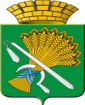 АДМИНИСТРАЦИЯ  КАМЫШЛОВСКОГО  ГОРОДСКОГО ОКРУГАФИНАНСОВОЕ УПРАВЛЕНИЕ АДМИНИСТРАЦИИ КАМЫШЛОВСКОГО ГОРОДСКОГО ОКРУГА  ПРИКАЗот  30 июня  2014 г.                                                                                     N  45 -ОО внесении изменений в приказ финансового управления администрации Камышловского городского округа  от 29 апреля 2014 г. № 25-О «Об утверждении Плана контрольных мероприятий финансового управления администрации Камышловского городского округа в финансово-бюджетной сфере на 2014 год». В соответствии с пунктом 4 Правил осуществления финансовым управлением администрации Камышловского городского округа  полномочий по контролю в финансово-бюджетной сфере, утвержденных постановлением главы Камышловского городского округа от 28.02.2014 года № 386ПРИКАЗЫВАЮ:1. Внести изменение в  План контрольных мероприятий финансового управления администрации Камышловского городского округа в финансово-бюджетной сфере на 2014 год и изложить в новой редакции (прилагается).2. Настоящий Приказ опубликовать на официальном сайте Камышловского городского округа.3. Контроль за выполнением настоящего приказа оставляю за собой.Начальник финансового управления администрации Камышловского городского округа                                                                                  А.Г. СолдатовПриложение к приказу Финансового управленияадминистрации Камышловского городского округаот 30 июня  № -ОПЛАН контрольных мероприятий Финансового управления администрации Камышловского городского округана 2014 год№п/пОбъект контрольных мероприятийТема проверкиСрок проверкиПроверяемый период1Комитет по управлению имуществом и земельным ресурсам администрации Камышловского городского округа проверка финансово-хозяйственной деятельностимай-июнь2013 год2Муниципальное автономное образовательное учреждение дополнительного образования детей Камышловского городского округа "Детская хореографическая школа" проверка финансово-хозяйственной деятельностиавгуст2013 год3Муниципальное автономное общеобразовательное учреждение основная общеобразовательная школа №7 Камышловского городского округапроверка финансово-хозяйственной деятельностисентябрь-октябрь2013 год4Автономное муниципальное учреждение культуры Камышловского городского округа "Центр культуры и досуга"проверка финансово-хозяйственной деятельностиноябрь-декабрь2013 год